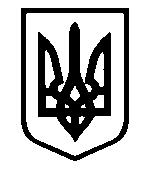 МІНІСТЕРСТВО РОЗВИТКУ ЕКОНОМІКИ, ТОРГІВЛІ ТА СІЛЬСЬКОГО ГОСПОДАРСТВАНАКАЗПро затвердження Змін до Порядку проведення державної реєстрації потужностей, ведення державного реєстру потужностей операторів ринку та надання інформації з нього заінтересованим суб’єктамВідповідно до частини одинадцятої статті 25 Закону України «Про основні принципи та вимоги до безпечності та якості харчових продуктів», пункту 2 постанови Кабінету Міністрів України від 2 вересня 2019 року № 829 «Деякі питання оптимізації системи центральних органів виконавчої влади», пункту 9 Положення про Міністерство розвитку економіки, торгівлі та сільського господарства, затвердженого постановою Кабінету Міністрів України від 20 серпня 2014 року № 459 (в редакції постанови Кабінету Міністрів України від 11 вересня 2019 року № 838), 2НАКАЗУЮ:1. Затвердити Зміни до Порядку проведення державної реєстрації потужностей, ведення державного реєстру потужностей операторів ринку та надання інформації з нього заінтересованим суб’єктам, затвердженого наказом Міністерства аграрної політики та продовольства України від 10 лютого 2016 року № 39, зареєстрованого в Міністерстві юстиції України 12 березня 2016 року за                № 382/28512, що додаються.2. Департаменту розвитку підприємництва та регуляторної політики забезпечити в установленому законодавством порядку подання цього наказу на державну реєстрацію до Міністерства юстиції України.3. Цей наказ набирає чинності з дня його офіційного опублікування.4. Контроль за виконанням цього наказу залишаю за собою.Міністр розвитку економіки, торгівліта сільського господарства України			    Тимофій МИЛОВАНОВЗМІНИдо Порядку проведення державної реєстрації потужностей, ведення державного реєстру потужностей операторів ринку та надання інформації з нього заінтересованим суб’єктам1.  Пункти 1.4–1.6 розділу І викласти у такій редакції:«1.4. Державній реєстрації підлягає кожна окрема потужність оператора ринку, в тому числі транспортний засіб, що використовується як потужність з реалізації харчових продуктів кінцевим споживачам.1.5. Кумулятивній державній реєстрації підлягають транспортні засоби, що використовуються оператором ринку виключно для перевезення харчових продуктів, що не пов’язане з експлуатацією належної йому зареєстрованої потужності або потужності, на яку видано експлуатаційний дозвіл, щодо якої до територіального органу компетентного органу за місцезнаходженням потужності оператора ринку, в управлінні якого перебуває транспортний засіб, подається (надсилається) одна заява та якій присвоюється один особистий реєстраційний номер незалежно від кількості відповідних транспортних засобів.21.6. Не підлягає державній реєстрації як окрема потужність транспортний засіб, що використовується оператором ринку у зв’язку з експлуатацією іншої належної йому зареєстрованої потужності або потужності, на яку видано експлуатаційний дозвіл.».2. У розділі ІІ:у пункті 2.4 слово «посиленого» замінити словом «кваліфікованого», слова «Про електронний цифровий підпис» замінити словами «Про електронні довірчі послуги»;у пункті 2.5 слова «, крім випадків, визначених у пункті 1.4 розділу І цього Порядку» виключити. 3. У розділі ІІІ:1) у пункті 3.1:в абзаці першому цифри та слова «15 робочих днів» замінити цифрами та словами «10 календарних днів»;абзац другий викласти в такій редакції:«Рішення про державну реєстрацію потужності або про відмову у такій реєстрації приймається протягом 10 календарних днів після отримання відповідної заяви оператора ринку. Копія рішення про державну реєстрацію потужності або про відмову у такій реєстрації надається (надсилається) оператору ринку протягом 3 робочих днів з дня його прийняття.»;2) пункт 3.4 доповнити новим абзацом такого змісту:«Якщо за результатами здійснення заходу державного контролю виявлено незареєстровану потужність, обов’язковість державної реєстрації якої встановлено Законом, та отримано інформацію, достатню для її державної реєстрації, територіальний орган компетентного органу здійснює державну реєстрацію такої потужності з власної ініціативи, про що повідомляє оператора ринку.»;3) у пункті 3.6 слово «Реєстру» замінити словами «Державного реєстру потужностей операторів ринку (далі – Реєстр)»;34) пункт 3.7 доповнити новим підпунктом такого змісту:«3) наявність раніше прийнятого рішення про державну реєстрацію цієї потужності.»;5) пункт 3.8 викласти в такій редакції:«3.8. Копія рішення про відмову у державній реєстрації потужності із зазначенням чітких підстав такої відмови надсилається оператору ринку не пізніше 3 робочих днів з дня його прийняття.»;6) пункт 3.11 доповнити новим абзацом такого змісту:«Оператор ринку має право розпочати експлуатацію потужності за принципом мовчазної згоди, якщо протягом 15 робочих днів після подання ним заяви про державну реєстрацію потужності територіальний орган компетентного органу не прийняв рішення про відмову у державній реєстрації потужності або не надав копії такого рішення оператору ринку.».4. У розділі IV:пункт 4.1 викласти в такій редакції:«4.1. Реєстр ведеться компетентним органом в електронному вигляді, його наповнення інформацією здійснюють територіальні органи компетентного органу з використанням власної матеріально-технічної бази протягом 5 робочих днів з дати прийняття рішення про державну реєстрацію потужності за формою, наведеною у додатку 3 до цього Порядку.»;пункт 4.2 виключити.У зв’язку з цим пункти 4.3, 4.4 вважати відповідно пунктами 4.2, 4.3;пункт 4.2 викласти в такій редакції:«4.2. Компетентний орган забезпечує відкритий та безоплатний доступ до Реєстру шляхом його розміщення на своєму офіційному веб-сайті.».5. Пункт 5.2 розділу V викласти в такій редакції: «5.2. Територіальні органи компетентного органу вносять до Реєстру відомості про припинення використання потужності у таких випадках:41) надходження повідомлення оператора ринку про припинення використання ним потужності;2) припинення діяльності юридичної особи – оператора ринку;3) припинення підприємницької діяльності оператора ринку – фізичної особи – підприємця.Оператор ринку зобов’язаний протягом 10 робочих днів повідомити територіальний орган компетентного органу про зміни у своїй діяльності, що зумовлюють необхідність внесення таких змін до відомостей Реєстру, а також про припинення використання потужностей.». 6. Додатки 1, 3 до Порядку викласти в новій редакції, що додаються.Міністр розвитку економіки, торгівліта сільського господарства України			  Тимофій МИЛОВАНОВ      Додаток 1       до Порядку проведення державної реєстрації потужностей, ведення державного реєстру потужностей операторів ринку та надання інформації з нього заінтересованим суб’єктам      (пункт 2.1 розділу ІІ)      _______________________________                       (найменування компетентного органу та/або його _______________________________                                                   територіального органу)     _______________________________ЗАЯВАпро державну реєстрацію потужності1. Найменування або прізвище, ім’я, по батькові оператора ринку__________________________________________________________________________________________________________________________________________________________2. Код згідно з ЄДРПОУ_______________________________________________________ Місцезнаходження юридичної особи, фізичної особи – підприємця ____________________________________________________________________________________________Телефон _________________Факс ________________ Е-mail_________________3. Реєстраційний номер облікової картки платника податків або серія                та номер паспорта (для фізичних осіб, які через свої релігійні переконання відмовляються від прийняття реєстраційного номера облікової картки платника податків та повідомили про це відповідний контролюючий орган і мають відмітку у паспорті)___________________________________________________4. Місце проживання оператора ринку (для фізичних осіб) ________________________________________________________________________________5. Назва потужності___________________________________________________26. Адреса розташування потужності__________________________________________________________________________________________________________________________7. Опис потужності:8. Види об’єктів та/або види господарської діяльності (із зазначенням коду згідно з КВЕД), які планується здійснювати з використанням потужності_____________________________________________________________3______________________________________________________________________________________________________________________________________________9. Перелік харчових продуктів, виробництво та/або обіг яких планується здійснювати (крім тих, виробництво та/або обіг яких потребує отримання експлуатаційного дозволу)10. Керівництво оператора ринку (одноосібний керівник або члени колегіального органу управління), контактні дані посада______________________________________________________________прізвище, ім’я, по батькові_____________________________________________номер телефону______________________________________________________адреса електронної пошти_____________________________________________511. Вид оператора ринку за класифікацією суб’єктів господарювання, визначеною Господарським кодексом України       суб’єкт мікропідприємництва                    суб’єкт середнього підприємництва       суб’єкт малого підприємництва                 суб’єкт великого підприємництваЦією заявою підтверджую, що потужність не використовуватиметься для виробництва та/або зберігання харчових продуктів тваринного походження, що потребують отримання експлуатаційного дозволу.__________________________     __________      _______________________ (посада оператора ринку або уповноваженої ним особи)                                (підпис)                                                  (ініціали та прізвище)«___» ______________ 20__ року                              (дата підписання заяви)__________ Примітка. Персональні дані, зазначені в заяві про державну реєстрацію потужностей, захищаються та обробляються відповідно до Закону України «Про захист персональних даних».Додаток 3до Порядку проведення державної реєстрації потужностей, ведення державного реєстру потужностей операторів ринку та надання інформації з нього заінтересованим суб’єктам(пункт 4.1 розділу ІV)Державний реєстрпотужностей операторів ринку_____________*Для фізичних осіб, які через свої релігійні переконання відмовилися від прийняття реєстраційного номера облікової картки платника податків та офіційно повідомили про це відповідний контролюючий орган і мають відмітку у паспорті. Інформація не підлягає оприлюдненню.___________________Київ№ __________________ЗАТВЕРДЖЕНОНаказ Міністерства розвитку економіки, торгівлі та сільського господарства України _________________2019 року № ___      Юридична особа      Фізична особа    Фізична особа – підприємець7.1. Первинне виробництво харчових продуктів тваринного походження 7.2. Транспортування харчових продуктів тваринного походження, у тому числі тих, які потребують дотримання температурного режиму та не можуть зберігатися за температури вище , залишаючись придатними для споживання людиною7.3. Зберігання харчових продуктів тваринного походження, що не потребують дотримання температурного режиму та можуть зберігатися за температури вище , залишаючись придатними для споживання людиною7.4. Виробництво та/або зберігання харчових продуктів, інгредієнтами яких є виключно продукти рослинного походження та/або перероблені продукти тваринного походження7.5. Заклад громадського харчування  7.6. Заклад роздрібної торгівлі7.7. Транспортні засоби, що використовуються оператором ринку виключно для перевезення харчових продуктів, що не пов’язане з експлуатацією належної йому зареєстрованої потужності або потужності, на яку видано експлуатаційний дозвіл (незалежно від кількості відповідних транспортних засобів)7.8. Транспортний засіб, що використовується як потужність з реалізації харчових продуктів кінцевим споживачам, підлягає державній реєстрації як окрема потужністьПервинне виробництво за напрямами:скотарство (розведення та/або використання великої рогатої худоби)свинарствовівчарствоконярствокозівництвокролівництвоптахівництвобджільництворибальствозвірівництвополювання на тварин збір врожаю диких рослинрослинництвоінші види виробництва та вирощування продукції, не зазначені в таблиці,а саме _________________________________________________________інші види виробництва та вирощування продукції, не зазначені в таблиці,а саме _________________________________________________________№ з/п№ з/пПерелік харчових продуктівПерелік харчових продуктів1122331.01.0Продукти бджільництваПродукти бджільництва2.02.0Зернові, бобові культури та продукти їх перероблянняЗернові, бобові культури та продукти їх переробляння3.03.0Фрукти, овочіФрукти, овочіФрукти, овочіФрукти, овочі3.13.1Фрукти та продукти їх перероблянняФрукти та продукти їх переробляння3.23.2Овочі та продукти їх перероблянняОвочі та продукти їх переробляння3.33.3Інша рослинна продукціяІнша рослинна продукція4.04.0Молоко та молочні продуктиМолоко та молочні продуктиМолоко та молочні продуктиМолоко та молочні продукти4.14.1Молоко та продукти з переробленого молокаМолоко та продукти з переробленого молока4.24.2МаслоМасло4.34.3СирСир441122334.44.4Морозиво та заморожені кондитерські виробиМорозиво та заморожені кондитерські вироби4.54.5Інші молочні продуктиІнші молочні продукти5.05.0М’ясо, м’ясні продукти та інша тваринна продукціяМ’ясо, м’ясні продукти та інша тваринна продукціяМ’ясо, м’ясні продукти та інша тваринна продукціяМ’ясо, м’ясні продукти та інша тваринна продукція5.15.1М’ясо та м’ясні продуктиМ’ясо та м’ясні продукти5.25.2Свійська птиця та яйцяСвійська птиця та яйця5.35.3Риба, інші водні біоресурси та харчова продукція з нихРиба, інші водні біоресурси та харчова продукція з них5.45.4Інша тваринна продукціяІнша тваринна продукція6.06.0Чай, кава, какаоЧай, кава, какаоЧай, кава, какао6.16.1ЧайЧай6.26.2Кава та кавозамінникиКава та кавозамінники6.36.3КакаоКакао7.07.0НапоїНапоїНапої7.17.1Алкогольні напоїАлкогольні напої7.27.2Безалкогольні напоїБезалкогольні напої7.37.3Інші напоїІнші напої8.08.0Цукор. Цукристі продукти. КрохмальЦукор. Цукристі продукти. КрохмальЦукор. Цукристі продукти. Крохмаль8.18.1Цукор і цукристі продуктиЦукор і цукристі продукти8.28.2Крохмаль і крохмалепродуктиКрохмаль і крохмалепродукти9.09.0ШоколадШоколад10.010.0Харчові олії та жири. Насіння олійних культурХарчові олії та жири. Насіння олійних культурХарчові олії та жири. Насіння олійних культур10.110.1Тваринні та рослинні жири й оліїТваринні та рослинні жири й олії10.210.2Насіння олійних культурНасіння олійних культур11.0Прянощі та приправи. Харчові добавкиПрянощі та приправи. Харчові добавкиПрянощі та приправи. Харчові добавкиПрянощі та приправи. Харчові добавки11.1Прянощі та приправиПрянощі та приправи11.2Харчові добавкиХарчові добавки12.0Хліб, хлібобулочні та борошняні виробиХліб, хлібобулочні та борошняні вироби13.0Інша продукція, не зазначена в таблиціІнша продукція, не зазначена в таблиці№ з/пНайменування або прізвище, ім’я, по батькові оператора ринкуОсобистий реєстраційний номер потужностіАдреса розташуван-ня потужностіВиди діяльності, яку планується здійснювати з використанням потужностіКод видів діяльності за КВЕДКод з ЄДРПОУ, або реєстраційний номер облікової картки платника податків, або серія (за наявності) та номер паспорта* Перелік харчових продуктів, виробництво та/або обіг яких планується здійснювати(відповідно до пункту 9 заяви про державну реєстрацію потужності)Дата прийняття територіальним органом компетентного органу рішення про державну реєстраціюЗапис про припинення використання потужності («Припинено») та дата запису (дд/мм/рррр)12345678910